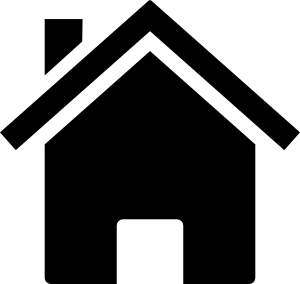 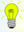 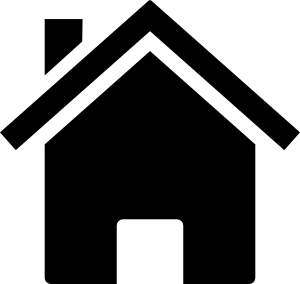 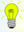 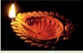 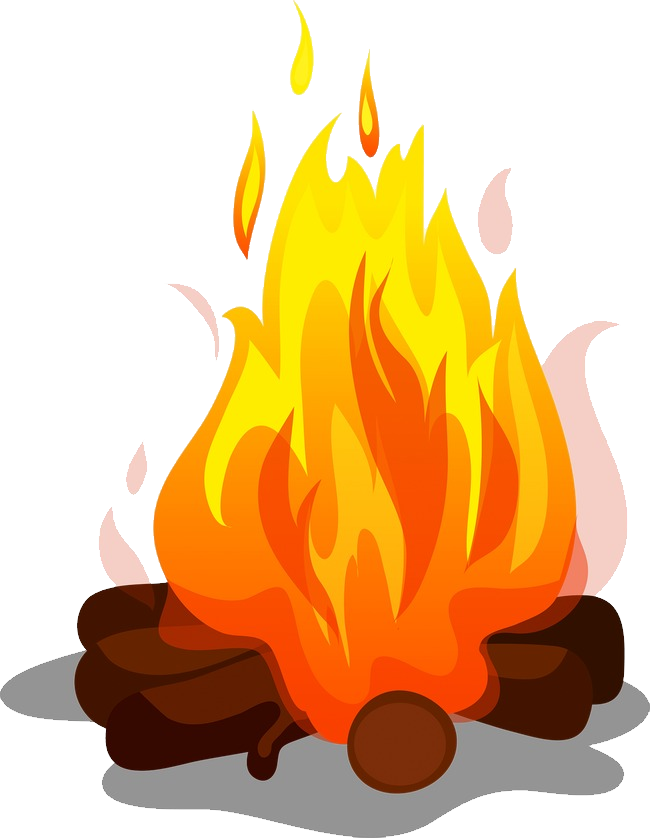 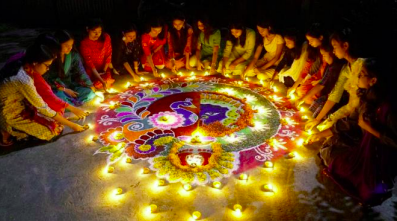 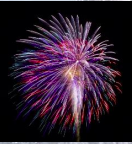 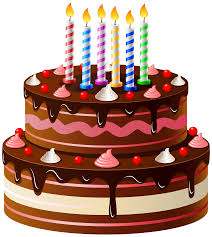 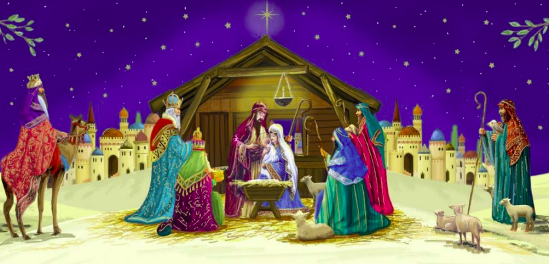 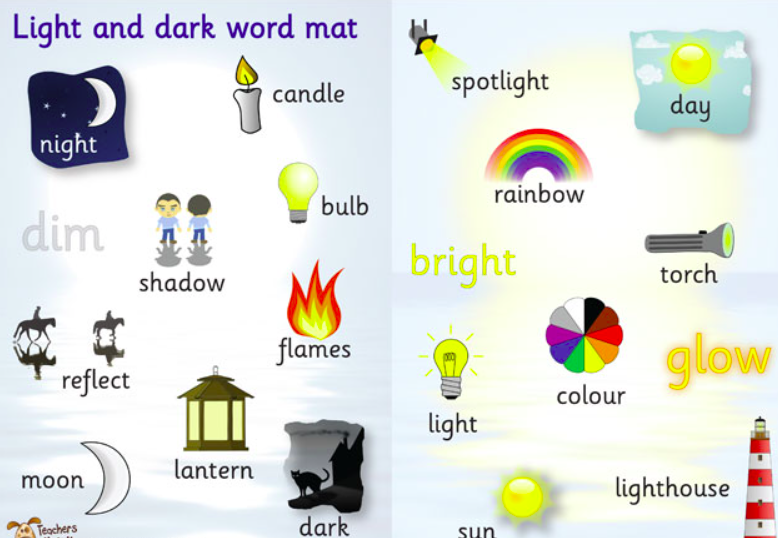 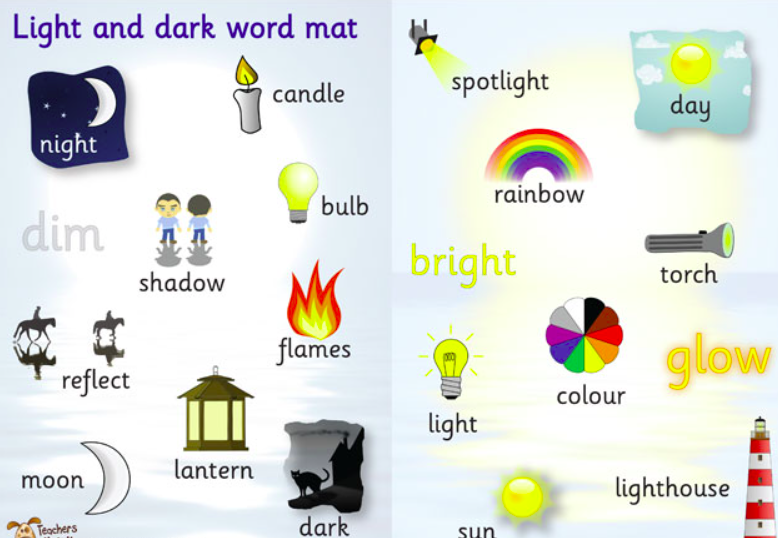 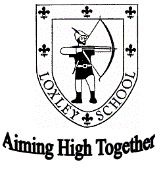 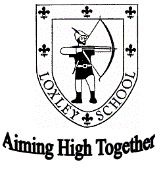 Our main texts will be: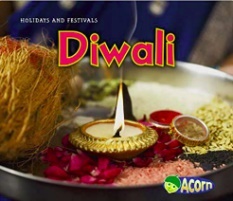 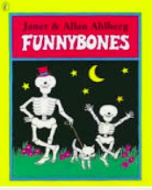 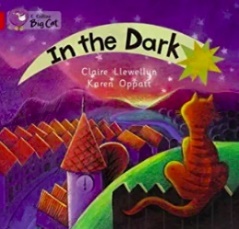 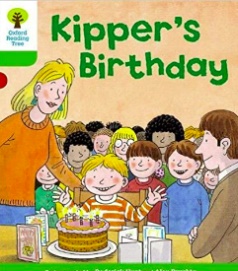 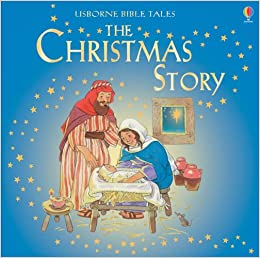 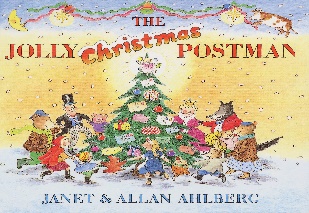 